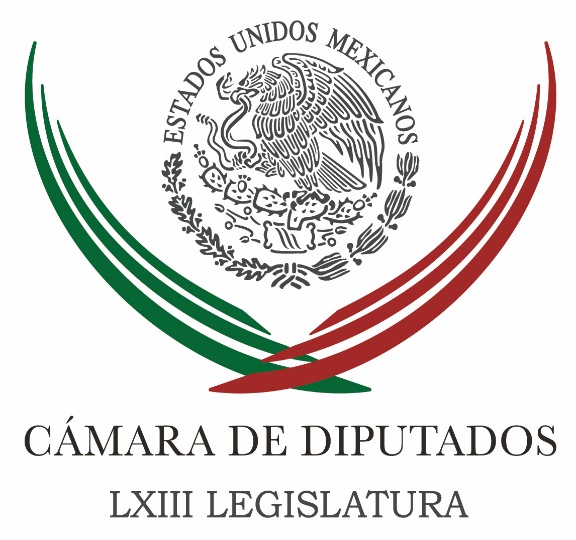 Carpeta InformativaFin de SemanaResumen: Coordinadores estatales serán delegados de programas socialesTerminará duplicidad de programas y llegarán directo a la gente: RobledoBejarano pide al PRD y MC que se unan en una sola fuerza de izquierda Anaya dice estar abierto a reunirse con López ObradorNoción del PRIAN dañó al PAN: ZepedaAbrirá PAN convocatoria para renovar dirigencia el 21 de octubreInicia Consejo Nacional del PAN; proponen a Romero para dirigenciaPide Corral al PAN dejar simulacionesDuarte dio pensiones indebidas a sus hermanos: Auditoría11 agosto de 2018TEMA(S): Información GeneralFECHA: 11/08/2018HORA: 15:05NOTICIERO: Milenio.comEMISIÓN: Fin de SemanaESTACIÓN: InternetGRUPO: MilenioCoordinadores estatales serán delegados de programas socialesLos coordinadores estatales que representarán al gobierno de Andrés Manuel López Obrador ahora se llamarán delegados de programas integrales de desarrollo y serán coordinados por el secretario de Organización de Morena, Gabriel García.López Obrador acudió al salón D'Luz, en la colonia Roma, delegación Cuauhtémoc, para reunirse con los 32 coordinadores estatales y 264 regionales.El presidente electo les explicó que el objetivo de los delegados es acabar con la burocracia y que el apoyo del próximo gobierno federal llegue directamente a los que lo necesitan. 
Al concluir su participación y salir del salón D’Luz, únicamente mencionó que fue una buena reunión para seguir trabajando en los proyectos.La próxima secretaria de Gobernación, Olga Sánchez Cordero, quien se quedó al frente de la reunión, explicó que se acordó el cambio de nombre “porque el presidente de la República tiene la facultad legal y constitucional de nombrar delegados del gobierno federal."Entonces ya no se llamarán coordinadores si no serán delegados de programas integrales de desarrollo”, señaló.Explicó que el presidente electo pidió a estos delegados “concentrarse en el territorio y en el contacto directo, de abajo hacia arriba y sin intermediarios, desde la familia”.Anunció que censarán casa por casa para saber qué necesidades hay en cada familia, cuáles programas sociales necesitan y si están o no inscritos en ellos, cruzando información con la lista actual de beneficiarios.La ex ministra detalló que López Obrador enlistó los nuevos programas de apoyo a los sectores más necesitados para que en este censo también inscriban a los que lo necesiten, como el empleo y trabajo a jóvenes, las becas para el nivel medio superior y las pensiones para discapacitados.En la reunión, que todavía se desarrolla, también se encuentra el próximo secretario de Seguridad Pública, Alfonso Durazo, para abordar dudas sobre este tema y la próxima titular de Economía, Graciela Márquez, para programas relacionados con el empleo.Sánchez Cordero insistió en que los delegados no buscan competir con los gobernadores y que los recursos federales que deben bajar a los estados por ley, continuarán sin ninguna modificación pues insistió en que lo que se busca es que la ayuda a los más pobres llegue directamente. /lgg/mTEMA(S): Información GeneralFECHA: 11/08/2018HORA: 16:10NOTICIERO: 24 Horas.comEMISIÓN: Fin de SemanaESTACIÓN: InternetGRUPO: 24 HorasTerminará duplicidad de programas y llegarán directo a la gente: RobledoZoé Robledo, quien será subsecretario de Gobernación en la próxima administración federal, aseguró que ya no habrá duplicidad en los programas sociales, ya que algunos tendrán una evolución “hacia una mucha mejor y más eficiente respuesta y entrega directamente a la población”.Expuso que para lograrlo se realizará un cruce en las bases de datos que ya existen, junto con un esfuerzo de ir directamente al territorio y conocer con un censo la población a la que llegarán los programas.Entrevistado luego de una reunión del presidente electo Andrés Manuel López Obrador con quienes trabajarán como delegados federales en los estados, comentó por ejemplo que se prevé que “un programa, hoy es Prospera, que no ha movido los indicadores de desarrollo, de marginación y de pobreza, tenga un nuevo momento”. /lgg/mTEMA(S): Información GeneralFECHA: 11/08/2018HORA: 15:03NOTICIERO: El Universal onlineEMISIÓN: Fin de semanaESTACION: InternetGRUPO: El UniversalBejarano pide al PRD y MC que se unan en una sola fuerza de izquierda
René Bejarano Martínez, presidente nacional del Movimiento Nacional por la Esperanza (MNE), hizo un llamado a los militantes de Movimiento Ciudadano (MC) y el Partido de la Revolución Democrática (PRD) a unirse en una sola fuerza de izquierda que apoye el próximo gobierno de Andrés Manuel López Obrador.
Durante la Asamblea Nacional del MNE, que se llevó a cabo en el Palacio de los Deportes, Bejarano también consideró “inútil seguir apoyando a la derecha”.“Los compañeros que apostaron por el Pacto por México, que se dejaron hegemonizar por la derecha, tienen la posibilidad de corregir el camino […] sería necio insistir en apoyar a derecha y seguir trabajando en contra del proyecto del cambio democrático”, dijo.Llamó a los simpatizantes a trabajar desde ahora rumbo a las elecciones de 2024, “para que continúe la transformación de México”. “No seremos flor de un día, ni traicionaremos a la gente, la corrupción es un cáncer del que se puede sanar”, abundó.Por su parte, la diputada federal electa por Morena, Dolores Padierna, destacó las acciones que desde el 1 de julio emprendió el ahora presidente electo, al reunirse con empresarios, secretarios de Estado de otras naciones y con líderes de instituciones educativas.En su discurso, ambos confluyeron en que los ataques contra Morena arreciarán durante el sexenio de López Obrador. “Pero estamos blindados contra las campañas de odio”, señaló Bejarano.“Nunca he traicionado, he cometido errores y he asumido las consecuencias”, puntualizó.En la asamblea también estuvieron presentes algunos embajadores de distintos países en México como Palestina, Nigeria, Cuba; y representantes de las embajadas de Venezuela y Corea.El recinto ubicado al sur de la Ciudad de México se llenó en casi su totalidad, con asistentes de todos los estados de la República que llegaron en caravana a pie o en camiones, desde antes de las 10 horas /psg/mTEMA(S): Información GeneralFECHA: 11/08/2018HORA: 12:23NOTICIERO: Excélsior onlineEMISIÓN: Fin de semanaESTACION: InternetGRUPO: ExcélsiorAnaya dice estar abierto a reunirse con López ObradorEl excandidato presidencial de Por México al Frente, Ricardo Anaya podría reunirse en breve con el presidente electo Andrés Manuel López Obrador, informó el panista.La propuesta surgió el pasado 1 de julio cuando Anaya llamó al próximo mandatario para felicitarlo por su triunfo electoral, a lo que López Obrador respondió que buscaría encontrarse con los participantes de la contienda y aunque aún no hay fecha establecida el encuentro podría darse en breve.“El primero de julio en la noche hablé con él por teléfono, lo felicité, reconocí su triunfo y me expresó que tenía planeado reunirse con quien en su momento fuimos candidatos a la presidencia de la República, le expresé mi buena disposición, no hay fecha programada pero seguramente ocurrirá en el futuro”, precisó.En entrevista a su llegada al Consejo Nacional del PAN, el exabanderado presidencial, aseguró que acudió al cónclave a agradecer el apoyo de los panistas y a escuchar con humildad las reflexiones que se llevan a cabo para reconocer aciertos y analizar errores cometidos en la elección para aprender de ellos.“Hoy más que nunca el país necesita al Partido Acción Nacional unido y fuerte y estamos llamados a estar a la altura de las circunstancias”, puntualizó.Finalmente, detalló que regresará a la academia y mantendrá su residencia en la Ciudad de México. /psg/mTEMA(S): Información GeneralFECHA: 11/08/2018HORA: 18:02NOTICIERO: Reforma.comEMISIÓN: Fin de SemanaESTACIÓN: InternetGRUPO: ReformaNoción del PRIAN dañó al PAN: ZepedaEn su mensaje ante el Consejo Nacional, Damián Zepeda reconoció que la asociación del PAN con el PRI en el concepto "PRIAN" afectó mucho la campaña de Ricardo Anaya."Esto hay que decirlo con todas sus letras: hizo un terrible daño al PAN y fortaleció en el imaginario colectivo la noción del PRIAN que, con gran éxito, tristemente ha logrado colocar el hoy presidente electo Andrés Manuel López Obrador", planteó el líder panista.En presencia del ex candidato Ricardo Anaya, el dirigente nacional afirmó que una de las razones por las cuales los electores no vieron al blanquiazul "como la opción de cambio que anhelaban" fue la percepción de que se generó una vinculación del PAN con el sistema, para decirlo con toda claridad, con el PRI."No quiero con esto denostar una estrategia política y legislativa que, en su momento, permitió que en nuestro País se llevaran a cabo grandes reformas que eran indispensables, que habían sido impulsadas, incluso, por el PAN por décadas: la educativa, telecomunicaciones, energética, laboral", acotó.A juicio del dirigente, "pudimos no ser percibidos durante este sexenio como una Oposición tenaz y firme frente a un Gobierno considerado por la mayoría de los mexicanos como ampliamente corrupto e inepto".Ante unos 300 consejeros convocados para integrar la comisión que organizará la elección interna, Zepeda dijo que también debía reconocerse que "durante la campaña electoral el PAN no tuvo la unidad que hubiéramos querido, digámoslo como es. Proyectar esta desunión de cara al electorado tuvo sin duda alguna un alto costo político. Por supuesto que esta dirigencia nacional asume aquí frente a ustedes la alta responsabilidad que tenemos en el tema". /jpc/mTEMA(S): Información GeneralFECHA: 11/08/2018HORA: 13:50NOTICIERO: Excélsior onlineEMISIÓN: Fin de SemanaESTACIÓN: InternetGRUPO: ExcélsiorAbrirá PAN convocatoria para renovar dirigencia el 21 de octubreEl Consejo Nacional del PAN elegirá este sábado la Comisión Electoral Nacional para el Proceso de Renovación del Comité Ejecutivo Nacional. De esta manera se podrá iniciar el proceso de renovación de la dirigencia nacional, informó Damián Zepeda, dirigente nacional.De acuerdo con información preliminar, el próximo 20 de octubre estará disponible el padrón de militantes para consulta y al día siguiente quedará abierta la convocatoria para que los aspirantes a presidir el partido se registren. Entre los requisitos estará juntar 28 mil firmas de apoyo de militantes sin exceder las mil 405 en cada entidad del país.Asimismo, detalló que además llevarán a cabo una reflexión interna sobre la derrota en el pasado proceso electoral y la postura que tomará el PAN frente al gobierno de Andrés Manuel López Obrador.Respecto a los cuestionamientos de la alianza con el PRD y Movimiento Ciudadano para conformar el Frente Ciudadano por México, Zepeda descartó que haya sido un error, ya que de no haberse aliado con ese sector de izquierda hubieran registrado más pérdidas.“Si no hubiéramos ido en coalición hubiéramos perdido 14 distritos federales y sólo ganado cinco, o sea, no es cierta esta idea de que se dio mucho a cambio de nada, hubiéramos perdido la mitad de las elecciones del Senado y hubiéramos perdido casi un centenar de alcaldías”, aseveró.El exgobernador de Puebla, Rafael Moreno Valle, propuso que sea el Instituto Nacional Electoral quien organice la elección interna del partido para garantizar equidad en la contienda; sin embargo, el dirigente nacional del PAN rechazó el planteamiento.“Estatutariamente quien organizará la elección es la Comisión Electoral, que va a ser elegida de manera autónoma e independiente por el PAN.  Lo que existe en el estatuto es la posibilidad de que te ayude en términos prácticos, pero eso se tiene que valorar”, agregó Zepeda.Por su parte, Marko Cortés, coordinador de los diputados del PAN y aspirante a encabezar la nueva dirigencia, llamó a los militantes de Acción Nacional a no hacer de la contienda interna una guerra que los dejé debilitados como oposición.“Hago una convocatoria para que en el proceso que se va a iniciar de renovación de la dirigencia todo el mundo guarde sus espadas y las metan en el armario, pues si todo el mundo va con la espada desenvainada habrá heridos, lastimados y eso no le conviene el PAN, nos debilita”, resaltó.Finalmente, los panistas coincidieron en que el reto será constituirse como una oposición responsable ante el arribo de un nuevo partido hegemónico con mayoría en las Cámaras del Congreso y 20 Congresos locales, con visos de populismo que tiene 32 coordinadores estatales que generarán un conflicto con los gobernadores.Nueva dirigencia podría relevar coordinadores del PAN en el CongresoEl senador Ernesto Ruffo adelantó que los coordinadores de la bancada blanquiazul en la Cámara de Diputados y el Senado de la República serán interinos, y no será hasta la llegada del nuevo dirigente nacional del Partido que se definirá quién comandará a los nuevos legisladores.“Esa es una decisión que debe tomar el presidente del partido, pero en esta singular situación de que la Legislatura que se instalará primero el Congreso, y hasta después vamos a elegir al nuevo presidente; quién llegue a coordinar en septiembre será temporal, pero podrán ser ratificados”, explicó. /jc/mTEMA(S): Información GeneralFECHA: 11/08/2018HORA: 13:25NOTICIERO: Noticias MVS onlineEMISIÓN: Fin de semanaESTACION: InternetGRUPO: MVSInicia Consejo Nacional del PAN; proponen a Romero para dirigenciaEl Comité Ejecutivo Nacional del PAN propuso al Consejo Nacional que los integrantes de la Comisión Organizadora Electoral para renovar la dirigencia del partido sean la ex dirigente Cecilia Romero, el ex funcionario Gerardo Priego, la legisladora Kenia López Rabadán, el empresario Javier Gándara, así como los militantes Claudia Cano, Alejandra Gutiérrez, y Héctor Jiménez.La reunión es el inicio de la renovación de la dirigencia del PAN, quien en los comicios pasados obtuvo el peor resultado electoral de su historia.El encuentro comenzó con un mensaje sobre el análisis de la derrota electoral y quienes aspiran a dirigir al partido propusieron que sea el Instituto Nacional Electoral quien organice la contienda interna para dar certeza y equidad, hasta pedir perdón por los errores cometidos durante las pasadas elecciones, como fue el caso del ex gobernador de Puebla, Rafael Moreno Valle.“Que el INE lleve el proceso, creo que el que haya juez y parte genera incertidumbre en el proceso y por lo tanto vamos hacer ese planteamiento, porque si se presenta una Comisión Electoral como el que se hizo en las candidaturas al Senado se genera incertidumbre, por eso estaremos en su momento tomando decisiones, pero hay factores que inciden en la misma, para dar mayor certidumbre a mí me parece que no hay autoridad mejor preparada que el INE”.Por su parte, el diputado Marko Cortés, aspirante a la dirigencia del partido, afirmó que si es necesario se debe pedir perdón por los errores cometidos, pero inmediatamente después llamar a la unidad y cerrar filas.En este encuentro también definirán la oposición que serán ante Andrés Manuel López Obrador, a lo que el dirigente panista, Damián Zepeda, indicó que el diálogo se hará con los grupos parlamentarios, porque hasta el momento no tienen un contacto directo, solo una invitación de la próxima secretaria de Gobernación, Olga Sánchez Cordero, de entablar el diálogo, pero que no se ha traducido en un encuentro aunque hay disposición. /psg/mTEMA(S): Información GeneralFECHA: 11/08/2018HORA: 15:30NOTICIERO: Reforma.comEMISIÓN: Fin de SemanaESTACIÓN: InternetGRUPO: ReformaPide Corral al PAN dejar simulacionesAnte el proceso de renovación de la dirigencia nacional del PAN, el Gobernador de Chihuahua, Javier Corral, afirmó que el partido necesita un liderazgo auténtico y honesto."En la renovación de la dirigencia, necesitamos un liderazgo auténtico, honesto, que vea por el PAN y por México. Con visión de largo alcance, articulado, inteligente; no un gerente de los Gobernadores, y menos un administrador de los intereses de los grupos. Basta de simulaciones", manifestó.El Mandatario panista, quien participa este fin de semana en el Consejo Nacional del blanquiazul, consideró que el instituto político debe recuperar su democracia interna, sobreponerse a los cacicazgos y salir de la dinámica de negociaciones de los intereses estrictamente personales o de grupo."Para volver a ganar la confianza ciudadana, necesitamos recuperar la legitimidad de nuestra acción política, recuperar las banderas del PAN en contra de la corrupción y el combate a los monopolios, la lucha por la transparencia, el auténtico federalismo", opinó."La estrategia que tiene el PAN son sus convicciones, sus valores y principios; pero la táctica es la audacia, que no es otra cosa que tomar riesgos y apostar por el futuro deslindándose de las formas acartonadas, convencionales, del pasado mismo, desprendernos de las rémoras".Ante la llegada de Andrés Manuel López Obrador a la Presidencia de México, Corral advirtió que, como en ninguna época, el País necesitará una Oposición firme, moderna, inteligente y democrática."Se requiere de altura de miras, generosidad y sincera autocrítica, para transformar la adversidad en oportunidad", puntualizó. /lgg/mTEMA(S): Información GeneralFECHA: 11/08/2018HORA: 16:10NOTICIERO: Excélsior.comEMISIÓN: Fin de SemanaESTACIÓN: InternetGRUPO: ExcélsiorCésar Duarte dio pensiones indebidas a sus hermanos: AuditoríaLa Auditoría Superior del Estado presentó una denuncia ante la Fiscalía General por el otorgamiento irregular de jubilaciones indebidas a un hermano y una hermana del ex gobernador de Chihuahua, César Duarte Jáquez.Las jubilaciones se dieron por el parentesco con el ex gobernador, y los hermanos de Duarte, Cresenciano y Olga, no dieron las aportaciones requeridas ni cumplieron con el tiempo de trabajo estipulado en la Ley de Pensiones Civiles del Estado.La denuncia presentada por la Auditoría ante la Fiscalía General del Estado es parte de una revisión a las cuentas públicas del estado 2016, último año de gestión de César Duarte Jáquez, en la cual se detectaron diversas irregularidades, entre ellas el otorgamiento de pensiones de manera irregular a familiares del ex gobernador y otros funcionarios de su administración.Además, la denuncia reveló que hubo serias irregularidades en la compra de medicinas a sobreprecio, y en el otorgamiento de licitaciones que no se otorgaron a las empresas ganadoras. /lgg/mTEMA(S): Información GeneralFECHA: 11/08/2018HORA: 09:48NOTICIERO: El Universal onlineEMISIÓN: Fin de SemanaESTACIÓN: InternetGRUPO: El UniversalPiden en videos regreso de Elba Esther a la dirigencia del SNTEVideos en redes sociales piden el regreso de Elba Esther Gordillo Morales en el Sindicato Nacional de Trabajadores de la Educación para encabezar la consulta de la reforma educativa.A través de la cuenta de Facebook “Magisterio Despierta” se han subido una serie de siete videos en los que exigen la renuncia de Juan Díaz de la Torre a la dirigencia del Sindicato Nacional de Trabajadores de la Educación y el regreso de Elba Esther Gordillo para encabezar el gremio.En ellos se acusa a Díaz de la Torre de “traicionar a los maestros”, además de haber realizado una gestión “deshonesta, extralimitada, imprudente y con enfoque gubernamental”.En los videos se menciona que el SNTE debe mantener la interlocución con el nuevo gobierno para iniciar la consulta de la reforma educativa, la cual debe proteger tanto a los docentes como a los menores. “Que regrese la tranquilidad y la esperanza”“El SNTE debe regresar a lo que fue y acompañar la cuarta transformación apostando a la profesionalización de los docentes. Debemos mantener la interlocución con el nuevo gobierno para iniciar la consulta de la histórica reforma educativa”, señala el video publicado el 3 de agosto.La cuenta de la red social fue creada el 11 de julio pasado, fecha en la que comenzaron a subir el material audiovisual y cada semana publican uno nuevo. El perfil no tiene más información sobre quienes crearon la página o algún dato de contacto, ni siquiera cuenta con un sitio web. Los videos tienen hasta 234 mil reproducciones.En el material publicado el 11 de julio, advierten que la ex lidereza del SNTE será absuelta debido a que “ninguna de las acusaciones contra la maestra tuvo sustento”. Argumentan que Gordillo Morales no perdió sus derechos laborales al estar presa, por lo que nunca dejó de ser la presidenta del Comité Nacional del Sindicato.“Los maestros exigen el regreso de Elba Esther. Con ello vendrá la renuncia de Juan Díaz al SNTE y una auditoría a las arcas sindicales. #JuanDiazTeQuedanPocosDias”, señala otro video. /lgg/mTEMA(S): Información GeneralFECHA: 11/08/2018HORA: 13:35NOTICIERO: Milenio onlineEMISIÓN: Fin de SemanaESTACIÓN: InternetGRUPO: MilenioTribunal Electoral quita constancia a alcalde electo de Cd. JuárezEl Tribunal Electoral del Estado de Chihuahua retiró la constancia de mayoría al alcalde electo de Ciudad Juárez al candidato de la coalición Juntos Haremos Historia, Javier González Mocken, y declaró ganador al independiente Armando Cabada.En un comunicado, el TEE dijo que anularon la votación de 20 casillas porque los funcionarios que la instalaron no pertenecían a la sección electoral.Agregó que anularon la votación de una casilla más debido a que, tras el reconteo de votos, encontraron que los sufragios registrados eran más a los que realmente se emitieron.Tras el reconteo de votos y ajustes por irregularidades, el TEE declaró ganador a Cabada.En Faceook, el candidato independiente celebró la resolución del TEE y a los habitantes de Ciudad Juárez que votaron por él. /psg/m